Impressions:1. The first reason coming for this yatra is Akhila. I was very excited when I heard from her about PalleSrujana and its work.I want to see how they will identify innovators at village level. This came true on the first day itself for me. When Brigadier sir explaining the innovations made by the innovators to a villager, he suddenly shouted that sirrrr, I also know one guy who treats this ఆవుపొదుగువ్యాధి (Mastitis).That was really epic. This tells how the people respond to the good things.Here I learnt that we must take the news in to the people and make them aware .Then definitely it will gives so many outcomes in different ways like ,they may help us to find some new innovators, they may get new ideas , they improvise the existing ideas also and they can spread this knowledge to more people and they can create awareness among his own villagers also.Like this the list is so big.2. Then secondly, I was so excited to meet Brigadier sir ‍♂️because travelling with him and talking to him itself is a great honour to me. You are such an inspiring personality sir. Thank you and love you so much Brigadier sir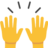 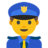 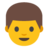 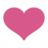 3. After starting the Yatra on Day1, we spoke with people who were working in the paddy fields, learnt some good interesting subject , that rice also sprouts .4. We went to seed mill, for the first time I have seen this traditional way of getting oil from ground nuts and this also made me excited. Coz all these years I have seen machine made extractors. And the guy who is running the mill looks very smart , he don’t want to lose his customers,  so he made arrangement for 4-5 milling items available .Its good business idea. Feels like he never give up guy and changing business structure/ideas according  to the needs of people which is very much essential. This simple logic tells to students as a management subject for one semester atleast 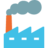 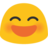 5. Later we kept walking with Brigadier sir talking about cows and how its quality of milk is making degrade by mixing some powders.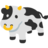 6. After sometime we met one seller who is selling bangles, all ladies fancy items in a very hot climate on a small pushing cart. Then the brigadier sir had a chat with him. The best part here is, he honoured him and gave him a solar torch .Brigadier sir, Really How sweet you are! This one moment tells why Brigadier sir is so great. He respected that old man’s hard work and commitment .Definitely that man will remember our  Brigadier sir forever.Hats off to you Brigadier sir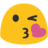 7. And then lunch , this was the  bestttt and simple lunch and yummy!Taking lunch with all yatries together is really like a family having picnic.My heartfelt thanks to all volunteers,  who have arranged good and tasty food and tea all days.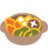 8. After having a discussion about marketing post lunch we started the journey ‍♂️‍♀️🧍‍♂️.This walk is really like a much of relaxation from regular work and stress.Especially walking in nature with fresh air, no noise pollution, no air pollution is the best 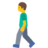 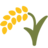 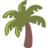 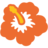 9. Sharingof their observations during the day by all Yatries is a very nice thing, peer learning is made with this session which was very helpful to learn new things/observations/thoughts from our co-yatries. Thanks for this session sir.10. The best part of this Yatra is, inspiring stories sharing by Brigadier sir. Every time I was waiting for the story  from Brigadier sir. The way he explains and inspires is really amazing . And one thing is after walking for 2 or 3 hours , we all yatires used to sit and to listen for a story but Brigadier sir never sat down .He was standing and keep on telling the story. His energy levels are awesome.That time I realized how much he is committed and his passion for PalleSrujana.Hatsoff to you Brigadier sir on this occasion once again 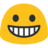 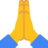 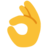 11. Later we had again one inspiring innovator ️‍♂️Sri chandrasekhar about SRI TAILAM. His journey during this innovation was very inspiring and realized that how much hardwork and dedication has kept by Chandrasekhar garuto achieve this Sritailam even after so many hiccups.Hatsoff to youCchandrasekhargaru.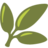 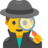 12. Later we keep on walking, through sugar cane fields and mountains aside with a big canal. Here I like to mention one small story, I am walking and my back HariSmaran aged 7 years walking along with his father . Then suddenly he asked his father, “Nanna why there is no water in this canal and then what's the use of this canal? Then his father Rameshgaru explained to this small boy nicely that this canal is used as a storage to hold the rain water flowing from the mountain which in turn will be used for irrigation in the nearby fields. It was sooo lovely to see this scene, a small boy asking a question and his father answered him. Even I also didn’t thought up to that time, why this canal is empty and why it has dig. But a small boy HariSmaran did. This is thing we have to learn and practice and keep asking the question  WHYWHY AND WHY LIKE THIS ONLY. Then definitely we will get the answers and solutions to any problem.My heartiest greetings to this small boy HariSmaranfor big success in his life.13. So after sometime again we were waiting for another inspiring story from Brigadier sir. Here the most inspiring story which I love the most is MALLESAM ANNA who designed AASU machine for weavers 🧵🧶. I saw Mallesham movie also. I saw his TED TALK also. I sincerely request everyone should see his TED TALK and the movie also.Later we had a nice Chai 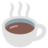 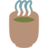 14.After a night halt at Appalayagunta, we started journey and we had interaction with villagers .Here the interesting thing happened , Brigadier walking through the village and talking to one of the villager, but this villager was reluctant to answer the Brigadier sir. But slowly slowly with lot of patience by Brigadier sir, this villager became FIDA to our Brigadier sir and started to answer freely and happily. This is a good learning point. Sometimes such happens in our journeys, only we need is patience and learn how to make the people listen to you.‍♂️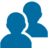 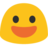 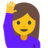 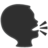 15. Later we keep on moving, then SRI TAILAM innovators joined the Yatra. I was really surprised and the first thought came in my mind was to go and have a selfie with him and want to say to the world about his innovation. He was such a humble and down to earth even after a great success. Really these innovators were very simple,One should definitely learn from Chandrasekhar garu. Later he answered so many questions from Yatires. This session was really exciting, coz I never asked a question to a celebrity.  For me Chandrasekhar garu and all other innovators are celebrities and scientists. I felt so happy being a part of this yatra. Again big thanks to Akhila. 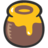 16. Later we keep on moving with Chandrasekhar garu all the way asking questions about his innovations and future innovations also. I wish him a success🤝 for his future innovation in finding a plant which can absorb all the pollution.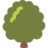 17. We had a good lunch arranged at school. Here Chandrasekhar garu shown one small thin stick of a plant which was dried for one year .If you keep this in water and removed it started to keep rotating in opposite direction and stops at the starting point again.If we keep little heat to this, it starts rotating in clockwise direction.18. We had again another inspiring innovation story from ASHOK who started his innovations just at the age of 16 and  made a weed remover and won many awards for his innovation. He is also so humble and he is very clear in his thoughts and a very happy boy. Really happy to hear his success story,which was truly inspiring to this generation. Thanks to PalleSrujana for bringing him out and presenting to the world. 19. Then in the evening we had a silent walk‍♀️‍♂️🧍‍♂️🧍‍♂️‍♂️ for 15minutes .This was so peaceful and later Yatries shared their feelings about this walk. I was really surprised how Yatries having different feelings felt by them .It was so nice to learn how the people thinks differently from others. 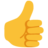 20. After reaching the school for night halt,  we had a nice dinner arranged. Again a big thanks to the PalleSrujana team and  volunteers. After dinner, we had a video presentation of several innovations. All innovations🛷🤿 were a big surprise which we all see daily,but we never thought to find a solution.But these people did a wonderful innovations which made them sooo simple and affordable. Hats off to all innovators.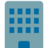 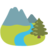 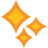 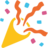 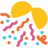 21. On the next day morning, we had a bath at nearby lake which was so funny 22. After having a breakfast  we had another interesting interaction with organic farmer MUNI RATNAM NAIDU garu who started his organic farming with one acre of land🥕 initially to meet his family needs. Later it started giving large quantities of crop which he started to earn slowly. Now he is the owner of 10 acres of land who is doing organic farming. Really soooo inspiring, definitely one should need a great commitment and passion towards his work to achieve such a big success.A big bow to you MUNI RATNAM garu he is also soooo humble and down to earth and eager to share his knowledge with all yatires and gave his number to call anytime for any suggestions or help in farming. Such a lovely people .🤩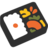 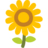 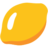 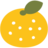 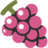 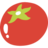 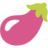 23. After we started our walk‍♂️‍♀️‍♂️‍♀️ and had a interaction with another innovator GURU MURTHY GARU who made a bore well design for the free flow of ground water not sticking at one place.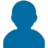 24. Later we keep on walking along with AnjiReddy sir. First time I walked with Anji Reddy sir. He is so patience in explaining and giving good information about plants and tress their uses. He is really such an amazing person who knows about each and every plant and tree .He is like a encyclopedia ‍‍and a big library. Then we stopped at silk worm rearing🦠🦠  facility at a village. I didn’t remember the village name. It was a huge rearing facility making ready for the coming cycle. Here AnjiReddy sir ,explained  nicely step by step how they rear silk worm and how they process to get the thread .He explained so nicely which we can visualize things  while explaining itself.He is such a good at explaining.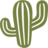 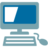 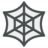 25. After a final lunch and we had final impressions sessions in the mango fields and left to our places with lot of feelings, experiences,learning points, meeting innovators,inspiring innovation stories etc from this yatra.P.S : I didnt get the chance to meet the scientists like Abdul kalametc But today Iam feeling I met the scientists equally great to them.I never forget these people in my life.A big thanks again to Brigadier sir and my SBIYFI fellow friend Akhila  who is also so inspiring during her fellowship at Assam with her good work done with weavers in her location. Thank you Akhila.Iam eagerly waiting for the  next CSY, but please don’t keep yatra in MARCH sir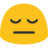 I know it was a long mail .Iam very sorry sir.Signing off .Regards,P.A.Sivaramakrishna.